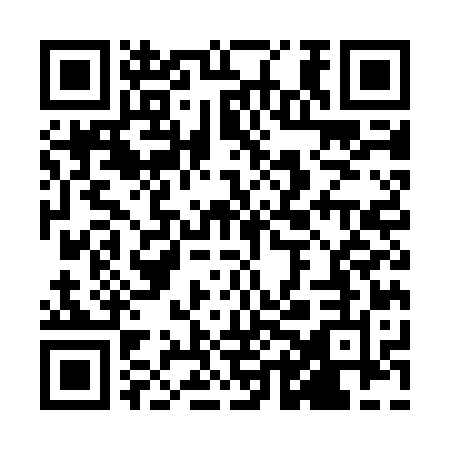 Ramadan times for Abba Khelwala, PakistanMon 11 Mar 2024 - Wed 10 Apr 2024High Latitude Method: Angle Based RulePrayer Calculation Method: University of Islamic SciencesAsar Calculation Method: ShafiPrayer times provided by https://www.salahtimes.comDateDayFajrSuhurSunriseDhuhrAsrIftarMaghribIsha11Mon5:065:066:2812:233:456:186:187:3912Tue5:055:056:2712:223:456:196:197:4013Wed5:045:046:2512:223:466:196:197:4114Thu5:025:026:2412:223:466:206:207:4215Fri5:015:016:2312:223:466:216:217:4316Sat5:005:006:2112:213:476:226:227:4317Sun4:584:586:2012:213:476:226:227:4418Mon4:574:576:1912:213:476:236:237:4519Tue4:564:566:1812:203:476:246:247:4620Wed4:544:546:1612:203:476:246:247:4621Thu4:534:536:1512:203:486:256:257:4722Fri4:524:526:1412:193:486:266:267:4823Sat4:504:506:1212:193:486:266:267:4924Sun4:494:496:1112:193:486:276:277:5025Mon4:474:476:1012:193:486:286:287:5026Tue4:464:466:0812:183:496:296:297:5127Wed4:454:456:0712:183:496:296:297:5228Thu4:434:436:0612:183:496:306:307:5329Fri4:424:426:0512:173:496:316:317:5430Sat4:404:406:0312:173:496:316:317:5431Sun4:394:396:0212:173:496:326:327:551Mon4:374:376:0112:163:496:336:337:562Tue4:364:365:5912:163:496:336:337:573Wed4:354:355:5812:163:496:346:347:584Thu4:334:335:5712:163:506:356:357:595Fri4:324:325:5612:153:506:366:368:006Sat4:304:305:5412:153:506:366:368:007Sun4:294:295:5312:153:506:376:378:018Mon4:274:275:5212:143:506:386:388:029Tue4:264:265:5112:143:506:386:388:0310Wed4:244:245:4912:143:506:396:398:04